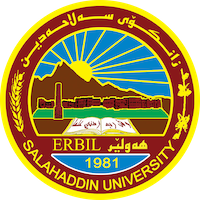 Academic Curriculum Vitae 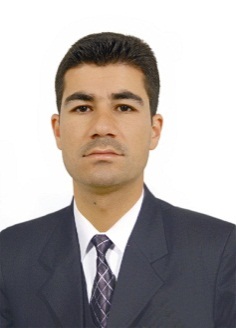 Personal Information: الاسم الثلاثي: معروف عبدالرحمن محمدالاسم الوظيفي: مدرسإيميل: maaroof.maaroof@su.edu.krd07504881447 موبايل:  Education:- حامل شهادة السادس الإعدادي سنة (2002) بدرجة (%79,5) .-حامل شهادة البكالوريا في قسم اللغة العربية – جامعة صلاح الدين-أربيل- سنة (2007) بترتيب ثالث على القسم وبترتيب ثامن على الكلية.- حامل شهادة الماجستير في قسم اللغة العربية- جامعة صلاح الدين-أربيل- سنة (2014).- حامل شهادة دورة طرق التدريس في المركز الثقافي- جامعة صلاح الدين-أربيل- سنة (2014).- حامل شهادة دورة التنمية البشرية في كلية اللغات- جامعة صلاح الدين-أربيل- سنة (2017).Employment:تعيَّن الوظيفة الحكومية كـ(معيد) في قسم اللغة العربية/كلية اللغات/ جامعة صلاح الدين في 1/12/2007      تعيَّن كمدرِّس مساعد في قسم اللغة العربية/ كلية اللغات/ جامعة صلاح الدين أربيل في 1/9/2014.ترقَّت مرتبته العلمية كمدرِّس في قسم اللغة العربية/ كلية اللغات/ جامعة صلاح الدين أربيل في سنة (2020.)  Qualifications شارك في دورة طرائق التدريس لأساتذة جامعة الصلاح الدين في عام:1/2/ 2014.شارك في دورة (الخطة الاستراتيجية الشخصية) لمؤسسة البيان للتنمية البشرية في عام: 2017.Teaching experience:مدرس (عضو هيئة التدريس) في قسم اللغة العربية /كلية اللغات/ جامعة صلاح الدين منذ 2014  ومستمر في التدريس في القسم نفسه/ درّس المواد العلمية الآتية: (علم المعاني- المهارات اللغوية-علم النحو- علم الصرف).Research and publicationsمن بحوثه المنشورة في المجلات العلمية ( الاستلزام الحواري في القصص النبوي- مجلة كلية العلوم والشريعة الإسلامية سنة (2019).آليات الحجاج وتقنياته في قصة موسى والعبد الصالح (عليهما السلام)- مجلة (قەڵای زانست) سنة(2020).Conferences and courses attendedGive details of any conferences you have attended, and those at which you have presented delivered poster presentations.Funding and academic awards List any bursaries, scholarships, travel grants or other sources of funding that you were awarded for research projects or to attend meetings or conferences.Professional memberships List any membership you hold of any professional body or learned society relevant to your research or other life activities.Professional Social Network Accounts:	Google scholar:https://scholar.google.com/citations?hl=ar&view_op=list_works&authuser=1&gmla=AHoSzlV2zzEO3d4CgRatP394mvBjRDaYfPEND556EHEHT1iyDTwuKeJZM8VVprJAifOH48srQzCdyG_sQkmM62Du9P2GdlkevdMkqJVsTw&user=jDuEmsQAAAAJ	Facebook: https://www.facebook.com/maaroof.maaroof.5876?mibextid=ZbWKwL